АДМИНИСТРАЦИЯ БУРУНЧИНСКОГО СЕЛЬСОВЕТА САРАКТАШСКОГО РАЙОНА ОРЕНБУРГСКОЙ ОБЛАСТИП О С Т А Н О В Л Е Н И Е_________________________________________________________________________________________________________23.11.2021				с. Бурунча				№ 57-пО назначении и организации публичных слушаний по проекту изменений и дополнений в Устав муниципального образования Бурунчинский сельсовет Саракташского района Оренбургской области В целях приведения Устава муниципального образования Бурунчинский сельсовет Саракташского района Оренбургской области в соответствие с действующим законодательством, руководствуясь Федеральным законом от 06.10.2003 № 131-ФЗ «Об общих принципах организации местного самоуправления в Российской Федерации», Уставом Бурунчинского сельсовета, Положением о публичных слушаниях, утвержденным решением Совета депутатов Бурунчинского сельсовета от 22.10.2015 №  16 Обнародовать 24.11. 2021 года проект изменений и дополнений в Устав муниципального образования Бурунчинский сельсовет Саракташского района Оренбургской области (приложение №1)  и Порядок участия граждан в обсуждении проекта изменений  в Устав муниципального образования Бурунчинский сельсовет Саракташского района Оренбургской области и учета предложений  по данному проекту» (приложение № 2).2. Провести публичное слушание по проекту изменений и дополнений  в Устав муниципального образования Бурунчинский сельсовет Саракташского района Оренбургской области 03.12.2021 года в 15.00 часов в здании администрации Бурунчинского сельсовета по адресу: Оренбургская область, Саракташский район, село Бурунча, улица Молодежная, д.3.3. Сформировать рабочую группу для подготовки и проведения публичных слушаний в количестве 3 человек  в следующем составе: Председатель комиссии: Логинов Александр Николаевич -  глава Бурунчинского сельсовета.Члены комиссии:1.Морскова Елена Маликовна  -  специалист 1 категории Бурунчинского сельсовета.2.Горбачев Игорь Александрович - депутат Бурунчинского сельсовета.4.    Все предложения и замечания по проекту изменений в Устав муниципального образования Бурунчинский сельсовет направлять по адресу: Оренбургская область, Саракташский район, село Бурунча, улица Молодежная, д.3 до  02.12.2021 года.5.  Настоящее постановление вступает в силу со дня его подписания, подлежит обнародованию и размещению на официальном сайте муниципального образования Бурунчинский сельсовет Саракташского района Оренбургской области  в сети интернет.           6. Контроль за исполнением настоящего постановления оставляю за собой.Глава  сельсовета                                           		А.Н.ЛогиновРазослано: прокурору района, официальный сайт, в дело.Приложение 1  к ПостановлениюБурунчинского сельсовета Саракташского района Оренбургской области от 23.11.2021 №57Приложение 2  к ПостановлениюБурунчинского сельсовета Саракташского района Оренбургской области от 23.11.2021 №57Изменения и дополнения в  Устав   муниципального   образования  Бурунчинский сельсовет  Саракташского района  Оренбургской области1. Статью 1 изложить в следующей редакции:«Статья 1. Характеристика муниципального образованияБурунчинский сельсовет Саракташского района Оренбургской области (далее по тексту Устава – сельсовет) – является сельским поселением, образованным в соответствии с Законом Оренбургской области, объединяющим общей территорией два сельских населенных пункта, в которых местное самоуправление осуществляется населением непосредственно и (или) через выборные и иные органы местного самоуправления. Административным центром Бурунчинского сельсовета является село Бурунча. Полное официальное наименование муниципального образования – сельское поселение Бурунчинский сельсовет Саракташского района Оренбургской области. Сокращенное наименование муниципального образования –Бурунчинский сельсовет Саракташского района Оренбургской области. По тексту Устава также могут быть использованы термины: муниципальное образование; Бурунчинский сельсовет; сельсовет.Допускается использование в официальных символах муниципального образования, наименованиях органов местного самоуправления, выборных и иных должностных лиц местного самоуправления, печатях, штампах, бланках, а также в других случаях, где используется наименование муниципального образования, сокращенной формы наименования муниципального образования наравне с полным официальным наименованием муниципального образования, определенным настоящим Уставом.»2. Пункт 21 части 1 статьи 5 изложить в следующей редакции:«21) утверждение правил благоустройства территории поселения, осуществление муниципального контроля в сфере благоустройства, предметом которого является соблюдение правил благоустройства территории поселения, требований к обеспечению доступности для инвалидов объектов социальной, инженерной и транспортной инфраструктур и предоставляемых услуг, организация благоустройства территории поселения в соответствии с указанными правилами;».3. Дополнить статьёй 6.1 следующего содержания:«Статья 6.1 Муниципальный контроль 1. Органы местного самоуправления организуют и осуществляют муниципальный контроль за соблюдением требований, установленных муниципальными правовыми актами, принятыми по вопросам местного значения, а в случаях, если соответствующие виды контроля отнесены федеральными законами к полномочиям органов местного самоуправления, также муниципальный контроль за соблюдением требований, установленных федеральными законами, законами Оренбургской области.2. Организация и осуществление видов муниципального контроля регулируются Федеральным законом от 31.07.2020 № 248-ФЗ «О государственном контроле (надзоре) и муниципальном контроле в Российской Федерации».3. Органом местного самоуправления Бурунчинского сельского поселения, уполномоченным на осуществление муниципального контроля является администрация Бурунчинского сельского поселения.»4. Статью 13.1.  дополнить частью 4 следующего содержания:«4. Порядок определения лиц, которым предоставлено право выступить инициаторами проектов, требования к составу сведений, которые должны содержать инициативные проекты, порядок выявления мнения граждан по вопросу о поддержке инициативных проектов и доведения до сведения граждан законодательно предусмотренной информации об инициативном проекте, порядок рассмотрения инициативных проектов устанавливаются федеральным законодательством, а также законодательством Оренбургской области, нормативными правовыми актами Совета депутатов сельсовета в соответствии с  федеральным законодательством и законодательством либо иным нормативным правовым актом Оренбургской области.»5. В статье 16:5.1. В пункте 4 части 3 после слов «голосования» вставить слова «либо на сходе граждан».5.2. Часть 4 изложить в следующей редакции:«4. Порядок организации и проведения публичных слушаний определяется положением о публичных слушаниях, утверждаемым решением Совета депутатов сельсовета и должен предусматривать заблаговременное оповещение жителей муниципального образования о времени и месте проведения публичных слушаний, заблаговременное ознакомление с проектом муниципального правового акта, в том числе посредством его размещения на официальном сайте органа местного самоуправления в информационно-телекоммуникационной сети «Интернет» или  в случае, если орган местного самоуправления не имеет возможности размещать информацию о своей деятельности в информационно-телекоммуникационной сети «Интернет», на официальном сайте Правительства Оренбургской области или муниципального образования с учетом положений Федерального закона от 09.02.2009 № 8-ФЗ «Об обеспечении доступа к информации о деятельности государственных органов и органов местного самоуправления» (далее в настоящей статье - официальный сайт), возможность представления жителями муниципального образования своих замечаний и предложений по вынесенному на обсуждение проекту муниципального правового акта, в том числе посредством официального сайта, другие меры, обеспечивающие участие в публичных слушаниях жителей муниципального образования, обнародование результатов публичных слушаний, включая мотивированное обоснование принятых решений, в том числе посредством их размещения на официальном сайте.Положением о публичных слушаниях, утверждаемым решением Совета депутатов сельсовета может быть установлено, что для размещения материалов и информации, указанных в абзаце первом настоящей части, обеспечения возможности представления жителями муниципального образования своих замечаний и предложений по проекту муниципального правового акта, а также для участия жителей муниципального образования в публичных слушаниях с соблюдением требований об обязательном использовании для таких целей официального сайта может использоваться федеральная государственная информационная система «Единый портал государственных и муниципальных услуг (функций)», порядок использования которой для целей настоящей статьи устанавливается Правительством Российской Федерации.» 5.3. Часть 5 изложить в следующей редакции:«5. По проектам генеральных планов, проектам правил землепользования и застройки, проектам планировки территории, проектам межевания территории, проектам правил благоустройства территорий, проектам, предусматривающим внесение изменений в один из указанных утвержденных документов, проектам решений о предоставлении разрешения на условно разрешенный вид использования земельного участка или объекта капитального строительства, проектам решений о предоставлении разрешения на отклонение от предельных параметров разрешенного строительства, реконструкции объектов капитального строительства, вопросам изменения одного вида разрешенного использования земельных участков и объектов капитального строительства на другой вид такого использования при отсутствии утвержденных правил землепользования и застройки проводятся публичные слушания или общественные обсуждения в соответствии с законодательством о градостроительной деятельности.» 6. Пункт 2 части 2 статьи 24 изложить в следующей  редакции:«2) определение органа, осуществляющего муниципальный контроль, в соответствии с Федеральным законом от 31.07.2020 № 248-ФЗ «О государственном контроле (надзоре) и муниципальном контроле в Российской Федерации»;».7. Пункт 7 части 1 статьи 27 изложить в следующей редакции:«7) прекращения гражданства Российской Федерации либо гражданства иностранного государства - участника международного договора Российской Федерации, в соответствии с которым иностранный гражданин имеет право быть избранным в органы местного самоуправления, наличия гражданства (подданства) иностранного государства либо вида на жительство или иного документа, подтверждающего право на постоянное проживание на территории иностранного государства гражданина Российской Федерации либо иностранного гражданина, имеющего право на основании международного договора Российской Федерации быть избранным в органы местного самоуправления, если иное не предусмотрено международным договором Российской Федерации;».8. Статью 28 дополнить частью 12 следующего содержания: «12. Главе муниципального образования предоставляется ежегодный оплачиваемый отпуск продолжительностью 42 календарных дня.Сверх ежегодного оплачиваемого отпуска главе муниципального образования за выслугу лет предоставляется дополнительный оплачиваемый отпуск продолжительностью, установленной для муниципальных служащих Оренбургской области.»9. Пункт 7 части 1 статьи 29 изложить в следующей редакции:«7)  представляет на утверждение Совета депутатов планы и программы развития сельсовета, отчеты об их исполнении;».10. Пункт 9 части 1 статьи 30 изложить в следующей редакции:  9) прекращения гражданства Российской Федерации либо гражданства иностранного государства - участника международного договора Российской Федерации, в соответствии с которым иностранный гражданин имеет право быть избранным в органы местного самоуправления, наличия гражданства (подданства) иностранного государства либо вида на жительство или иного документа, подтверждающего право на постоянное проживание на территории иностранного государства гражданина Российской Федерации либо иностранного гражданина, имеющего право на основании международного договора Российской Федерации быть избранным в органы местного самоуправления, если иное не предусмотрено международным договором Российской Федерации;».11. В части 1 статье 38:11.1. Пункт 9 изложить в следующей редакции:«9) сообщать в письменной форме представителю нанимателя (работодателю) о прекращении гражданства Российской Федерации либо гражданства (подданства) иностранного государства - участника международного договора Российской Федерации, в соответствии с которым иностранный гражданин имеет право находиться на муниципальной службе, в день, когда муниципальному служащему стало известно об этом, но не позднее пяти рабочих дней со дня прекращения гражданства Российской Федерации либо гражданства (подданства) иностранного государства - участника международного договора Российской Федерации, в соответствии с которым иностранный гражданин имеет право находиться на муниципальной службе;».11.2. Дополнить пунктом 9.1. следующего содержания:«9.1) сообщать в письменной форме представителю нанимателя (работодателю) о приобретении гражданства (подданства) иностранного государства либо получении вида на жительство или иного документа, подтверждающего право на постоянное проживание гражданина на территории иностранного государства, в день, когда муниципальному служащему стало известно об этом, но не позднее пяти рабочих дней со дня приобретения гражданства (подданства) иностранного государства либо получения вида на жительство или иного документа, подтверждающего право на постоянное проживание гражданина на территории иностранного государства;».12. Пункты  6 и 7 части 1 статьи 39 изложить в следующей редакции:«6) прекращения гражданства Российской Федерации либо гражданства (подданства) иностранного государства - участника международного договора Российской Федерации, в соответствии с которым иностранный гражданин имеет право находиться на муниципальной службе;7) наличия гражданства (подданства) иностранного государства либо вида на жительство или иного документа, подтверждающего право на постоянное проживание гражданина на территории иностранного государства, если иное не предусмотрено международным договором Российской Федерации;».12. В статье 43 :12.1. Абзац 2 части 1 изложить в следующей редакции:«Принятые Советом депутатов решения подписываются председателем Совета депутатов. Нормативные правовые акты, принятые представительным органом муниципального образования подписываются председателем Совета депутатов и главой сельсовета.»12.2. Дополнить частью 2.1. следующего содержания:«2.1. Председатель Совета депутатов издает постановления и распоряжения по вопросам организации деятельности Совета депутатов, подписывает решения Совета депутатов.»13. Часть 5 статьи 63 изложить в следующей редакции:«5. Устав муниципального образования, муниципальный правовой акт о внесении изменений и дополнений в Устав муниципального образования подлежат обнародованию после их государственной регистрации и вступают в силу после их обнародования. Глава муниципального образования обязан обнародовать зарегистрированные Устав муниципального образования, муниципальный правовой акт о внесении изменений и дополнений в устав муниципального образования в течение семи дней со дня поступления из Управления министерства юстиции Российской Федерации по Оренбургской области уведомления о включении сведений об уставе муниципального образования, муниципальном правовом акте о внесении изменений в устав муниципального образования в государственный реестр уставов муниципальных образований Оренбургской области.»Приложение 3 к ПостановлениюБурунчинского сельсовета Саракташского района Оренбургской области от 23.11.2021 №57Порядок учета предложений по проекту Устава муниципального образования Бурунчинский сельсовет Саракташского района Оренбургской области и проекта решения Совета депутатов муниципального образования Бурунчинский сельсовет Саракташского района Оренбургской области «О внесении изменений и дополнений в Устав муниципального образования Бурунчинский сельсовет Саракташского района Оренбургской области», а также порядка участия граждан в его обсуждении1. Общие положенияНастоящий порядок учета предложений по проекту Устава муниципального образования Бурунчинский сельсовет Саракташского района Оренбургской области и проекта решения Совета депутатов муниципального образования Бурунчинский сельсовет Саракташского района Оренбургской области «О внесении изменений и дополнений в Устав муниципального образования Бурунчинский сельсовет Саракташского района Оренбургской области», а также порядка участия граждан в его обсуждении (далее – Порядок) разработан во исполнение части 4 статьи 44 Федерального закона № 131-ФЗ от 06.10.2003 года «Об общих принципах организации местного самоуправления в Российской Федерации» и регламентирует сроки и порядок учета предложений граждан, обладающих избирательным правом, проживающих на территории муниципального образования Бурунчинский сельсовет Саракташского района Оренбургской области по проекту Устава муниципального образования Бурунчинский сельсовет Саракташского района Оренбургской области и проекту изменений и дополнений в Устав муниципального образования Бурунчинский сельсовет Саракташского района Оренбургской области, а также порядок участия граждан в обсуждении указанных проектов.Настоящий Порядок не должен противоречить Конституции Российской Федерации, федеральным законам и законам Оренбургской области. В случае противоречия отдельных норм порядка законодательству Российской Федерации применяются положения федерального законодательства и законодательства Оренбургской области.2. Порядок учета предложений по проекту Устава, проекту правового акта о внесении изменений и дополнений в Устав муниципального образования Бурунчинский сельсовет  Саракташского районаПредложения по проекту Устава, проекту правового акта о внесении изменений и дополнений в Устав муниципального образования Бурунчинский сельсовет Саракташского района вносятся жителями муниципального образования Бурунчинский сельсовет, обладающими избирательным правом и проживающими на территории муниципального образования Бурунчинский сельсовет Саракташского района, после официального опубликования (обнародования) проекта Устава, проекта правового акта о внесении изменений и дополнений в Устав муниципального образования Бурунчинский сельсовет Саракташского района в письменном виде.Предложения по выше перечисленным проектам принимаются органом либо лицом, который внес проект Устава, проект правового акта о внесении изменений и дополнений в Устав муниципального образования Бурунчинский сельсовет Саракташского района.В предложении по внесению изменений и дополнений в проект Устава муниципального образования Бурунчинский сельсовет Саракташского района Оренбургской области и проект решения Совета депутатов муниципального образования Бурунчинский сельсовет Саракташского района Оренбургской области «О внесении изменений и дополнений в Устав муниципального образования Бурунчинский сельсовет Саракташского района Оренбургской области» должны быть указаны фамилия, имя, отчество, адрес постоянного места жительства лица, вносящего данное предложение.В предложении должен быть указан номер статьи проекта, в которую предлагается внести изменения и дополнения и само изменение или дополнение.Предложение, внесенное по проекту решения о внесении изменений и дополнений в Устав муниципального образования Бурунчинский сельсовет Саракташского района Оренбургской области и проект решения Совета депутатов муниципального образования Бурунчинский сельсовет Саракташского района Оренбургской области «О внесении изменений и дополнений в Устав муниципального образования Бурунчинский сельсовет Саракташского района Оренбургской области» и не противоречащее действующему законодательству, подлежит рассмотрению на открытом заседании Совета депутатов с приглашением лица, внесшего данное предложение.Решение по результатам рассмотрения предложения должно быть мотивированным, а в случае отказа в его принятии должно содержать основание такого отказа.Результаты рассмотрения предложения, должны быть официально в письменной форме доведены до лица, внесшего данное предложение.Срок внесения предложений по выше названным проектам решений – 30 дней со дня его опубликования.Все поступившие предложения до рассмотрения на заседании Совета депутатов подлежат обязательной юридической экспертизе.3. Порядок участия граждан в обсуждении Проекта Устава, проекта правового акта о внесении изменений и дополнений в Устав муниципального образования Бурунчинский сельсовет Саракташского района1. Настоящий Порядок разработан на основании статьи 44 Федерального закона от 06.10.2003. №131-ФЗ «Об общих принципах организации местного самоуправления в Российской Федерации» и устанавливает правила и формы участия граждан Бурунчинского  сельсовета в обсуждении проекта  Устава муниципального образования Бурунчинский сельсовет Саракташского района Оренбургской области (далее– проект Устава).2. Правотворческая инициатива граждан в обсуждении проекта Устава и учет предложений по данному проекту осуществляются в ходе публичных слушаний, а также посредством направления личных обращений в администрацию  Бурунчинского сельсовета.3. Обсуждение проекта Устава может проводиться на специально организованных собраниях трудовых коллективов организаций любых форм собственности, информационных конференциях для жителей Бурунчинского сельсовета, в том числе по инициативе администрации сельсовета. Специалисты администрации сельсовета могут быть приглашены гражданами, трудовыми коллективами для разъяснения положений Устава.4. Созданный инициатором проведения публичных слушаний по обсуждению проекта Устава оргкомитет обнародует и опубликовывает на официальном сайте администрации Бурунчинского сельсовета решение инициатора о проведении публичных слушаний по проекту Устава, с одновременным опубликованием (обнародованием) настоящего Порядка участия граждан в обсуждении проекта Устава муниципального образования Бурунчинский сельсовет Саракташского района Оренбургской области и учета предложений  по данному проекту. Не требуется официальное опубликование (обнародование) Порядка учета предложений по проекту муниципального правового акта о внесении изменений и дополнений в Устав муниципального образования, а также Порядка участия граждан в его обсуждении в случае, если указанные в Проекте изменения и дополнения вносятся в целях приведения Устава муниципального образования в соответствие с Конституцией Российской Федерации, федеральными законами.5. Срок подачи предложений по проекту Устава начинается с момента обнародования решения инициатора о проведении публичных слушаний по Проекту Устава и продолжается вплоть до дня проведения публичных слушаний.    6. Информация о проведении публичных слушаний по Проекту Устава публикуется не позднее недели после принятия соответствующего решения инициатором.7. До дня проведения публичных слушаний с момента обнародования проекта Устава:1) депутаты Совета депутатов могут  провести встречи со своими избирателями на территории своих избирательных округов;2) гражданин (группа граждан, в том числе от имени собрания, конференции), постоянно проживающий (проживающих) на территории Каировского сельсовета, оформляет предложения по Проекту Устава согласно приложению 1 настоящего Порядка и направляет их в оргкомитет, расположенный в администрации сельсовета с приложением сведений по форме согласно приложению 2.8. Участие граждан муниципального образования в обсуждении проекта Устава и в публичных слушаниях добровольное. Инициатор предусматривает помещение для публичных слушаний, достаточное для всех желающих.9. В ходе публичных слушаний ведется протокол, в котором фиксируются все предложения по внесению изменений и дополнений к опубликованному проекту Устава. Протокол публичных слушаний до принятия Устава хранится  оргкомитете.10. Оргкомитет регистрирует поступившие предложения в отдельном журнале, обрабатывает их, анализирует, делает заключение по каждому из поступивших предложений и выносит свои рекомендации.  Авторам отклоненных оргкомитетом предложений, в случае отсутствия автора на заседании оргкомитета, в месячный срок направляется письменная информация о причине отклонения предложения.11. Нарушение сроков подачи предложений по проекту Устава, а также нарушение требований пункта 7 настоящего Порядка служат основанием для отклонения предложения без объяснения причин.12. Оргкомитет извещает о своих заседаниях по обсуждению поступивших предложений по проекту Устава автора (авторов) предложений, который вправе изложить свою точку зрения по существу предложения. Участие автора поправки в работе оргкомитета фиксируется в соответствующем протоколе заседания оргкомитета.13. При подготовке рассмотрения вопроса об утверждении Устава  на Совете депутатов оргкомитет вносит предложения по приглашению автора (авторов) поправок на это заседание.14. На Совете депутатов оргкомитет докладывает о предложениях, поступивших от граждан (группы граждан), озвучивает свои рекомендации, а также представляет сформированный оргкомитетом дополненный проект Устава с учетом принятых предложений по внесению изменений и дополнений к проекту, в том числе в ходе публичных слушаний.15. Принятие проекта Устава на Совете депутатов происходит не ранее чем через 30 дней со дня обнародования текста проекта изменений в устав в соответствии с процедурой, закрепленной в регламенте Совета депутатов сельсовета.     Приложение 3.1к Порядку участия граждан Предложенияпо проекту Устава муниципального образования Бурунчинский сельсовет Саракташского района Оренбургской области» Подпись гражданина (граждан) Приложение 3.2к Порядку участия граждан Сведения о гражданине (группе граждан),внесшем (внесших) предложения по проекту Устава муниципального образования Бурунчинский сельсовет Саракташского района Оренбургской области Подпись гражданина (граждан) Приложение 4   к ПостановлениюБурунчинского сельсовета Саракташского района Оренбургской области от 23.11.2021 №57Комиссияпо подготовке и проведению публичных слушаний по проекту Решения Совета депутатов Бурунчинского сельсовета Саракташского района Оренбургской области «О внесении изменений и дополнений  в Устав муниципального образования Бурунчинский сельсовет Саракташского района Оренбургской областиПредседатель комиссии: Логинов Александр Николаевич -  глава Бурунчинского сельсовета.Члены комиссии:1.Морскова Елена Маликовна  -  специалист 1 категории Бурунчинского сельсовета.2.Горбачев Игорь Александрович - депутат Бурунчинского сельсовета.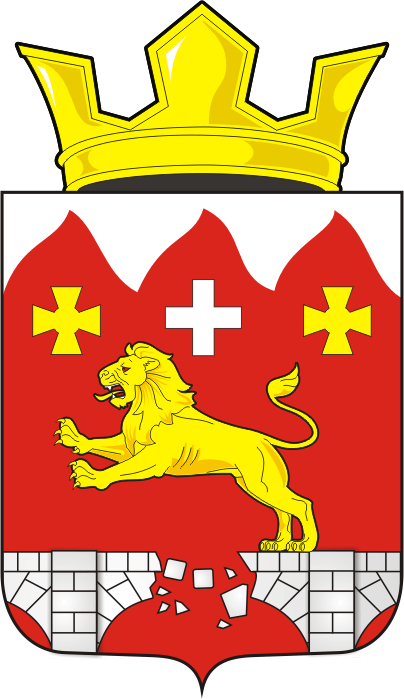 ПРОЕКТСОВЕТ ДЕПУТАТОВ  муниципального образования БУРУНЧИНСКИЙ сельсовет Саракташского района оренбургской областиЧЕТВЕРТЫЙ созывР Е Ш Е Н И Е очередного _____ заседания Совета депутатовБурунчинского сельсовета четвертого созываО  внесении изменений и дополнений в  Устав   муниципального   образования  Бурунчинский сельсовет  Саракташского района  Оренбургской областиВ соответствии с Федеральным законом от 06.10.2003 № 131-ФЗ «Об общих принципах организации местного самоуправления в Российской Федерации», руководствуясь Уставом муниципального образования Бурунчинский сельсовет Саракташского района Оренбургской области, Совет депутатов  муниципального образования  Бурунчинский сельсовет    Саракташского района Оренбургской области                       РЕШИЛ: 	1. Внести в Устав муниципального образования Бурунчинский сельсовет Саракташского района Оренбургской области изменения и дополнения  согласно приложению.2. Главе муниципального образования Бурунчинский сельсовет Саракташского  района Оренбургской области Логинову А.Н. представить документы для государственной регистрации изменений в Устав муниципального образования Бурунчинский сельсовет Саракташского района Оренбургской области в Управление Министерства юстиции по Оренбургской области в течение 15 дней с момента принятия решения о внесении изменений в Устав.3. Глава муниципального образования Бурунчинский сельсовет Саракташского района Оренбургской области Логинов А.Н. обязан обнародовать зарегистрированное решение о внесении изменений в Устав муниципального образования в течение семи дней со дня со дня поступления из Управления министерства юстиции Российской Федерации по Оренбургской области уведомления о включении сведений о муниципальном правовом акте о внесении изменений в устав муниципального образования в государственный реестр уставов муниципальных образований Оренбургской области. 4. Решение о внесении изменений и дополнений в  Устав  муниципального образования Бурунчинский сельсовет  Саракташского  района Оренбургской области  вступают в силу после его государственной регистрации, обнародования и подлежит размещению на сайте муниципального образования  Бурунчинский сельсовет Саракташского района Оренбургской области.5.   Направить сведения об обнародовании изменений в Устав в Управление Минюста России по Оренбургской области в течении 10 дней после дня их обнародования.          6. Контроль за исполнением данного решения возложить на             постоянную комиссию  по социально – экономическому развитию.Разослано: депутатам, постоянной комиссии, прокуратуре района, официальный сайт, в дело.№ п/пСтатья, пунктТекст проекта Текст поправкиТекст проекта с учетом поправкиФИО внесшего поправку№п/пФамилия, имя, отчество Домашний адрес, телефонДокумент, удостоверяющий личностьМесто работы (учебы)